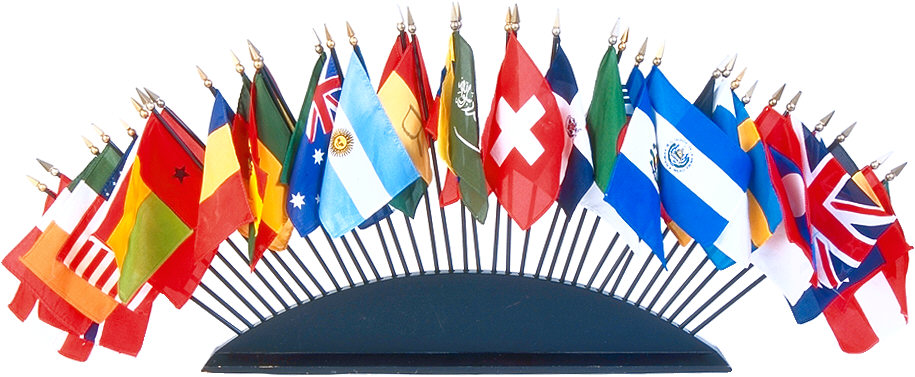                    International Youth Forum „Challenges of member and non-member countries of European union“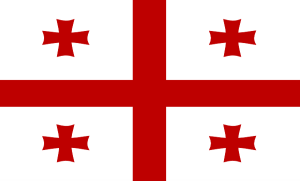 9-16 MAY 2014Tbilisi,GeorgiaTitle of the Paper Abstract / RésuméMax 300/500 wordsPlease use the registration form template and send it to IYF@Europe.com until March 15 2014. First name Last name University  or Institution or collageFaculty / courseUniversity  or Institution or collageFaculty / courseCountry, City, AddressE-MAIL:Phone number: 